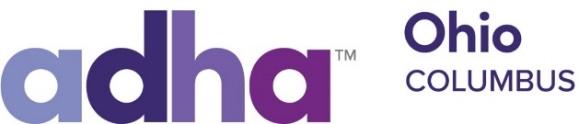 CDHA Calendar June 17, 2023: 		CDHA Board meeting, Zoom 9amJune 23-25, 2023: 	ADHA House of Delegates, ZoomJuly 6-9, 2023:		ADHA Annual Conference, ChicagoJuly 15, 2023: 		ODHA Leadership and BOT, Sinclair Community College 9:30amAugust 19, 2023: 	ODHA Finance Meeting Northwest Library, ColumbusAugust 26th,  2023: 	CDHA Budget Meeting New Albany Library 9amSeptember 16th, 2023	CDHA Board Meeting, Zoom 9amSeptember 21-23: 	ODA Annual Session, Columbus Convention CenterSeptember 23, 2023	ODHA BOT at 1pm Room TBDOctober 15th 2023:	Delegates Meeting Location and time TBDOctober 28, 2023: 	ODHA BOT,  ZoomNovember 3-5, 2023:	ODHA Annual Session and HOD, Cherry Valley Lodge NewarkDecember 2, 2023: 	CDHA Board Meeting, Zoom 9amJanuary 13, 2024: 	CDHA Board Meeting, Zoom 9amFebruary 17, 2024:	CDHA Board Meeting, Zoom 9amFeb/March 2024: 	CE TBDApril 6 2024: 		CDHA Board Meeting, Zoom 9amApril 2024: 		Student Dinner TBDMay 4, 2024: 		CDHA Board Meeting, Zoom 9amMay 2024: 		Elections via JotformJune 2024: 		CDHA Board Meeting TBD by new PresidentBlack is CDHA meetingsRed is CDHA meetings that need location/time/date to be determinedBlue is ODHA eventsPurple is ADHA events